		                                                                     se coplecteaza datele sc partener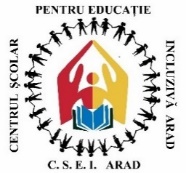 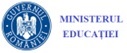 CENTRUL $COLAR PENTRU EDUCATIE INCLUZIVA ARADstr. Căpitan lgnat, nr.10, C.U.1 3861870Telefon: 0257 /280291 ; Fax: 0257 / 280301		E-mail: scspeciala aradUcis ahoo.com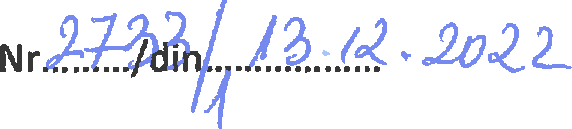 ACORD DE PARTENERIATÎncheiat astăzi………………………………………………………Părţile contractante: ,,CENTRUL ȘCOLAR PENTRU EDUCATIE INCLUZIVĂ ARAD”, Str. Căpitan Ignat nr 10, Arad reprezentată prin: prof. PIROȘ OLIMPIA în calitate de director şi prof. BALACI LAVINIA, prof. PEIA ANA, prof. PAȘCA MONICA IONELA, în calitate de coordonatori al Concursului Naţional pentru elevi „MATEMATICA – Pentru toți”, adaptat elevilor cu dizabilități intelectuale, ediţia I - 24 Mai 2023  ŞCOALA………………………………….,jud.  ……………............ reprezentată prin prof.  ………….............………………….......………., în calitate de director şi prof. ………..……………...……….....…… în calitate de partener în cadrul Concursului Naţional pentru elevi „MATEMATICA–pentru toți”, adaptat elevilor cu dizabilități intelectuale, ediţia I - 24 Mai 2023 Durata acordului: 12 luni de la data încheierii acordului de parteneriat  Obiectivul acordului: Obiectivul prezentului acord de parteneriat îl reprezintă colaborarea dintre părţile contractante în vederea organizării şi desfăşurării Concursului Naţional pentru elevi „MATEMATICA – pentru toți”, adaptat elevilor cu dizabilități intelectuale, ediţia I - 24 Mai 2023.Grupul ţintă: elevi şi cadre didactice din învăţământul special Obligaţiile părţilor: Şcoala coordonatoare se obligă: să informeze participanţii despre organizarea concursului prin distribuirea regulamentului;să respecte termenele de desfăşurare a concursului; să transmită școlilor partenere subiectele în ziua desfășurări concursului;să colecteze lucrările realizate de către parteneri; să asigure corectarea lucrărilor la secţiunile concursului;să emită şi să distribuie diplome elevilor şi adeverințe cadrelor didactice coordonatoare/supraveghetoare; Partenerul se obligă: să mediatizeze concursul în instituţia de învăţământ; să pregătească elevii pentru concurs;   să respecte termenul de înscriere al elevilor la concurs;să expedieze lucrările pe adresa şcolii coordonatoare conform cerinţelor regulamentului; să respecte regulamentul de desfăşurare al concursului; să trimită acordul de parteneriat înregistrat şi stampilat  prin poştă pe adresa şcolii;să disemineze rezultatele proiectului în unitatea şcolară unde îşi desfăşoară activitatea;Clauze finale ale acordului: Partenerii se obligă să colaboreze pe toată durata derulării proiectului pentru buna sa desfăşurare. Concursul Naţional pentru elevi „MATEMATICA – pentru toți”, adaptat elevilor cu dizabilități intelectuale, ediţia I - 24 Mai 2023 urmăreşte stabilirea de relaţii de colaborare de lungă durată între instituţiile, cadrele didactice şi elevii din judeţele participante pentru realizarea unui schimb de experienţă util şi necesar.  Prezentul contract se încheie în două exemplare, câte unul pentru fiecare parte.Aplicant,CENTRUL ȘCOLAR PENTRU EDUCAȚIE INCLUZIYĂ ARADDirector,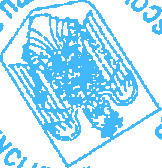 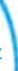 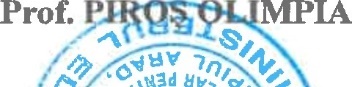 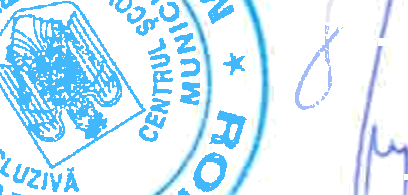 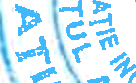 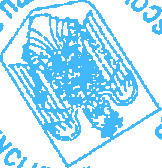 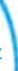 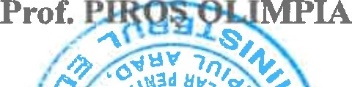 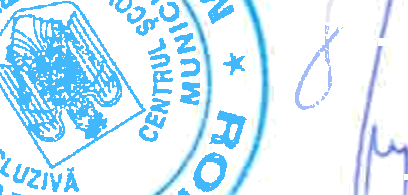 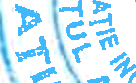 Partener,Director,Prof.